 ПРОЕКТРЕШЕНИЕО мероприятиях по реализации национальной политики, развитию народного творчества учреждений культуры в муниципальном образовании «Можгинский район»           Заслушав информацию А.М.Латыповой, начальника Управления культуры, спорта и молодежи Администрации района о мероприятиях по реализации национальной политики, развитию народного творчества учреждений культуры в муниципальном образовании «Можгинский район» Совет депутатов отмечает, что в учреждениях культуры  Можгинского района   мероприятий по национальной политике, развитию народного творчества ведутся в целях реализации Указа Президента Российской Федерации от 19.12.2012 г. №1666  «Стратегия государственной национальной политики Российской Федерации» на период до 2025 г. и  распоряжения Главы Удмуртской  Республики «Об утверждении плана мероприятий по реализации в 2016 - 2018 годах Стратегии  государственной национальной политики Российской Федерации на период до 2025 года в Удмуртской Республике».            Задачей учреждений культуры является развитие самодеятельного народного творчества, сохранение материального и не материального культурного наследия, продвижение литературы народов, проживающих на территории муниципального образования «Можгинский район».  СОВЕТ ДЕПУТАТОВ РЕШИЛ:1.Информацию о мероприятиях по реализации национальной политики, развитию народного творчества учреждений культуры в муниципальном образовании «Можгинский район»  принять к сведению  (прилагается) 2. Рекомендовать Управлению культуры, спорта и молодежи  Администрации муниципального образования «Можгинский район»:  - в срок до 01.09.2016 года разработать план мероприятий по реализации  Стратегии государственной национальной политики Удмуртской Республики на 2016 - 2018 годы;  - координировать работу учреждений культуры в рамках реализации национальной политики и общественных национальных организаций;- использовать  новые формы работы,  по пропаганде республиканских и местных национальных периодических изданий; Глава муниципального образования «Можгинский район»                                                                                     А.Н.Вершинин          г.Можга17 августа 2016 года          № ___Проект вносит:Начальник Управления культуры, спорта и молодежи                  А.М.ЛатыповаСогласовано:Заместитель главы Администрации района по социальным вопросам                                                                      М.Н.СарычеваНачальник сектора правового обеспечения                                         Н.В.ЩеклеинаСовет депутатов муниципального образования«Можгинский  район»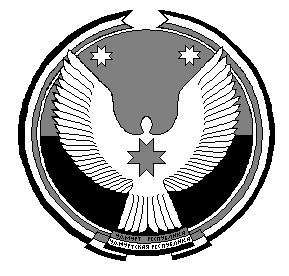 «Можга ёрос»муниципал кылдытэтысь депутат Кенеш  Принято  22 июня 2016 года 